Focus on Building Rural Communities
Monday, March 4
Sikes Venue, Leonardville, KS
9:00 a.m. – 3:00 p.m.9:00 a.m. – Registration, coffee and refreshments9:30 a.m. – Introductions – Gary Fike, County Extension Director9:40 a.m. – Keynote speaker – Benjamin Winchester – University of Minnesota10:40 a.m. – Break10:55 a.m. – Mindy Brissey, SBA Regional Administrator Region VII11:30 a.m. – Trisha Purdon – Governor’s Office on Rural Prosperity11:45 a.m. – Lunch – Catered by the Farmhouse, Olsburg and Riley12:30 p.m. – Erik Pedersen – NetWork Kansas E-Communities: Local Empowerment & Deployment of Assets1:15 p.m. – Jeff Wick – WTC – Rural Broadband Progress2:00 p.m. – Panel of local leaders, business owners, newcomers to communities – moderated by Dr. Winchester2:45 p.m. – Evaluation and wrap-upSponsored by: 	Riley County K-State Research and Extension
Riley County Rural Economic Development Advisory Board
Manhattan Area Chamber of Commerce
Riley County Farm Bureau
Riley State Bank
Dale Carnegie – Kansas Heartland
State Senator Usha Reddi
Representative Lewis Bloom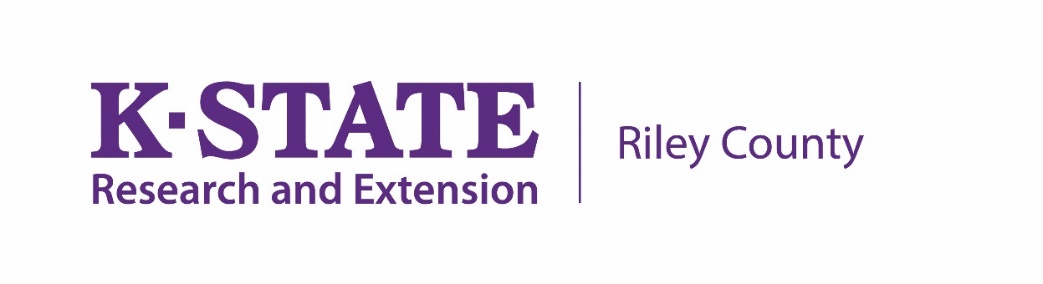 